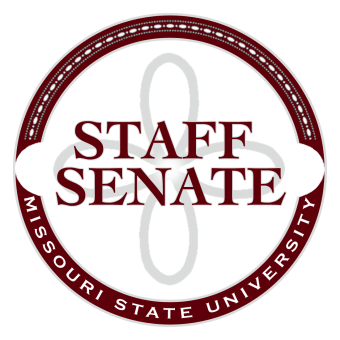 Staff Senate Agenda9/3/1511:00-12:00Roll CallExcused AbsencesWelcome new MSU Employees in AttendanceCall To OrderApproval of AgendaApproval of  Minutes (August, 2015)Guest Speaker – Terry WeberChair ReportStaff Satisfaction Survey updateMeals a Million Sign UpChair Elect ReportBear Fest Village Tent Report and Sign Up Past Chair ReportNo reportSecretary/Treasurer ReportFinancial UpdateDirector of Staff Relations Committee Sign UpCommittee ReportsStanding CommitteesPublic Affairs CommitteeStaff Relations CommitteeScholarship CommitteeStaff Activities Committee Request for fundsAdministrative Professionals Forum CommitteeAd Hoc CommitteesDenim Day Committee Staff Excellence in Service Awards CommitteeUniversity Representative Committees My Ideas CommitteePublic Arts CommitteeSustainability CommissionWyrick CommissionShared Leave CommitteeOld BusinessNew BusinessAnnouncementsAdjournmentNext Meeting:  October 1, 2015, 11:00 in PSU 313